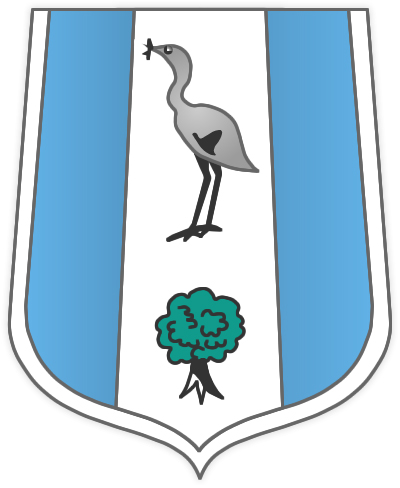 INFORMATION FOR CANDIDATES FOR THE POSITION OFDESIGN & TECHNOLOGY TEACHERTo start September 2023This is a fantastic opportunity to join a highly successful department in a popular school and to help set the subjects vision for the future. You must possess the skills and determination to make a significant difference to the lives of our students. The successful candidate will work closely with the subject leader to further develop the Department. We have a good reputation locally and nationally and have helped mould the subject content at GCSE and GCE through our work with examining bodies. There are 4 teaching staff with a broad range of specialisms and expertise and the Department is ably assisted by a specialist DT Technician.We offer Pearson Edexcel Design and Technology at GCSE and GCE (Product Design) as well as Cambridge National Engineering Manufacture at KS4 and GCE OCR Design Engineering. We have developed a strong tradition of sending our students onto some of the very best Product Design, Engineering and Architectural university courses. The team enjoys expertise across all material areas including Systems.The department is well-resourced, comprising of three multi-material workshops, a Technician area and 2 ICT rooms. We enjoy good CAD/CAM facilities in addition to a broad range of traditional equipment. The department does not operate a carousel system in KS3: each student receives one hour of Design Technology each week, throughout the year. All staff operate from common schemes of work with each team member delivering all modules. Food and Nutrition (including Textiles) is also allocated one hour per week and the departments work closely together.The department promotes innovation, resilience and independent thinking, encouraging each pupil to reach their full potential. We have also been keen to promote the subject beyond the curriculum and have worked to develop links with local schools, universities and engineering companies. We are successfully affiliated with the Arkwright Scholarship programme, the Engineering in Education Scheme and many other local and national initiatives. We also run two extra curricular clubs and take the opportunity to run trips where possible.The successful candidate should be passionate about the subject, highly committed and ICT literate. The post is suitable for experienced colleagues and those new to the profession. Any specialism will be considered as will part time and full time working hours.The closing date for applications is Friday 24th March 2023.  The school reserves the right to commence or complete the interview process at any time prior to the closing date.In the interests of economy, we will not be writing to unsuccessful candidates, and if you have not heard from us within four weeks, you should assume you have not been successful on this occasion.Thank you for your interest in this post. We look forward to receiving your application.Branston Community Academy is committed to safeguarding and promoting the welfare of young people and expect all staff share this commitment.All posts will be subject to an enhanced DBS disclosure, medical, reference and social media checks.All Pre-employment checks are in line with "Keeping Children Safe in Education"